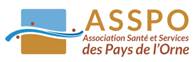 SSIAD- SERVICE DE SOINS INFIRMIERS A DOMICILE10 place de l’Hôtel de Ville 54240 JOEUFTél 03 82 47 52 94   Fax 03 82 47 52 95   mail : coordinatrice.ssiad@asspo.frDEMANDE D’ADMISSION 	Document dûment complété à faire parvenir au SSIAD.DEMANDE INITIALE  : 	En date du :   Personne demandant l’intervention du SSIAD : BENEFICIAIRE DES SOINS  : 	Nom / Prénom :  Nom de jeune fille : Date de naissance : Adresse                N° :  Rue :                               Complément d’adresse :                               Code postal :  Ville : Téléphone        : Organisme gestionnaire d’assurance maladie : N° d’immatriculation : Médecin traitant : I.D.E libéral(aux) : Assistant(e) social(e) : Situation de famille :      marié(e)	        veuf(ve)        vie maritale       célibataire        divorcé(e) Personne(s) à contacter :   nom :   qualité :          Tél :                                             nom :   qualité :          Tél : Mesure de protection juridique :  non    oui, préciser : Assuré(e), si diffèrent(e) du bénéficiaire des soins : Nom/prénom :  Lien avec l’assuré : Informations médicales :                               joindre la grille AGGIR   :                  Antécédents/pathologiesA la sortie de l’hôpital, la personne aura-t-elle besoin d’une aide humaine pour  :  Toilette                                 Aide à la toilette Habillage/déshabillage         Lever/coucher   Protection jour                      Protection nuit          Mode de vie : Seul(e)               Avec une personne autonome                  Avec une personne dépendante                          Avec ou chez enfant   Conditions de vie :Conditions de vie : Appartement           Maison               Foyer logement     Etage sans/avec ascenseur       Appartement    Accès par des marches Autres :  Appartement           Maison               Foyer logement     Etage sans/avec ascenseur       Appartement    Accès par des marches Autres : Entourage :Entourage : Famille proche et aidante                                Voisinage aidant Sans contact familial                                        Totalement isolé(e)                       Famille proche et aidante                                Voisinage aidant Sans contact familial                                        Totalement isolé(e)                      Soins d’hygiène et de confort pris en charge par le SSIAD :  Rythme et fréquence d’intervention :    Matin           Après midi          lundi            mardi         mercredi      jeudi            vendredi           samedi        dimanche Actes /détails du protocole de prise en charge : Soins infirmiers pris en charge par les infirmiers libéraux :  Rythme et fréquence d’intervention :    Matin           Midi           Soirlundi            mardi         mercredi      jeudi            vendredi           samedi        dimanche Actes : Autre(s) aide(s) déjà en place :  A.P.A.   non        oui         Organisme/Service d’aides à la personne :  Nature(s) : Nombres d’heures par jour/semaine : 